 	 Роспотребнадзор напоминает о профилактике полиомиелитаБолее 20 лет Россия сохраняет и поддерживает статус страны свободной от полиомиелита благодаря высокому охвату детей прививками против этого опасного и неизлечимого инфекционного заболевания. Последний случай заболевания полиомиелитом, вызванным диким полиовирусом, был зарегистрирован в России в 2010 году во время завоза дикого полиовируса типа 1 из Республики Таджикистан, где была зарегистрирована вспышка этой инфекции.В довакцинальный период распространение заболевания полиомиелитом носило повсеместный и выраженный эпидемический характер. В 1988 году эта болезнь каждые 15 минут вызывала необратимый паралич у 10 детей и встречалась практически во всех странах мира. Значительного снижения заболеваемости полиомиелитом удалось достичь после введения массовой иммунизации против этой инфекции во всем мире.Использование оральной полиовирусной вакцины (живая вакцина Сэбина), разработанной вирусологом Альбертом Сэбином, привело к снижению более чем на 99% количества случаев заболеваний. Пять регионов ВОЗ были сертифицированы как территории, свободные от полиомиелита (Американский - в 1994 г., Западно-Тихоокеанский - в 2000 г., Европейский, в том числе Российская Федерации - в 2002 г., Юго-Восточной Азии - в 2014 г., Африканский - в 2020 г.), сертифицирована глобальная ликвидация диких полиовирусов типа 2 и 3.Анализ состояния иммунизации детей против полиомиелита выявил тенденцию к увеличению числа не привитых лиц, в основном за счет отказов родителей от профилактических прививок против полиомиелита.На сегодняшний день передача дикого полиовируса типа 1, способного вызвать необратимые параличи, сохраняется в некоторых странах. Учитывая высокие темпы миграции населения в мире, остается риск завоза полиовируса из неблагополучных по полиомиелиту стран на территорию Российской Федерации.Что такое полиомиелит?Полиомиелит — это высоко контагиозное (высоко инфекционное) инфекционное заболевание, вызванное полиовирусом. Полиовирус поражает центральную нервную систему, может вызвать паралич и даже смерть.Источником инфекции является человек: больной или бессимптомный носитель.Пути передачи - бытовой, водный, пищевой.Естественная восприимчивость людей высокая, однако на один клинически выраженный случай приходится от 100 до 1000 бессимптомных носителей полиовируеа.Болеют дети, не привитые против полиомиелита или получившие неполный курс вакцинации против данной инфекции.Симптомы полиомиелитаИнкубационный период длится 4-30 дней, наиболее часто - 6-21 день. Первые симптомы не специфичны: лихорадка, катаральные явления, усталость, головная боль, рвота, недомогание. Далее следует развитие параличей (обычно мышц конечностей).Последствия полиомиелитаПолиомиелит - инвалидизирующее заболевание. Параличи при полиомиелите носят необратимый характер. Кроме того, у 5%~10% заболевших возникает паралич дыхательных мышц, что приводит к смерти.Этиотропное лечение отсутствует, однако специфическая профилактика полиомиелита (вакцинация) доступна для каждого и предотвращает возникновение заболевания при получении полного курса прививок.В Российской Федерации иммунизация против полиомиелита проводится в соответствии с национальным календарем профилактических прививок и календарем профилактических прививок по эпидемическим показаниям (приказ Министерства здравоохранения Российской Федерации от 06.12.2021	№1122н) вакцинами,зарегистрированными на- территории Российской Федерации. Первые четыре прививки проводятся инактивированной полиовирусной вакциной, в том числе в составе многокомпонентных вакцин, две последние - оральной полиовирусной вакциной. Дети, имеющие противопоказания к применению оральной полиовирусной вакцины, прививаются только инактивированной вакциной (все 6 прививок).Прививку против полиомиелита может и должен получить каждый ребенок.Полиомиелит неизлечим, но его можно предотвратить с помощью иммунизации!Харитонова Л.Н.Начальник отдела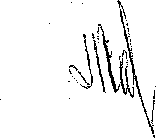 